2021臺南科技城大投資論壇Tainan Green Technology & Investment Forum產業鏈重組時代南臺灣綠能、電動車、化合物半導體生態系之崛起商機前緣　　在氣候變遷已呈緊急狀況之下，現今“碳中和、零排放”會成為產業與經濟發展之條件。有鑑於新局勢與新技術正在重塑供應鏈，光電科技工業協進會擬邀請產官學研，延續歷年成果，舉辦此「臺南科技城大投資論壇」，以便形成在地產業發展共識，共同掌握政策優惠與科技新知，促成新投資及經濟成長。論壇內容　　臺南科技城大投資論壇擬邀請臺南地區化合物半導體、電動車、綠能、光學、光電、機械自動化、車電、紡織等相關領域的產學研等人士，共同探討全球產業發展趨勢、政府最新的獎勵與協助計畫、關鍵核心技術的重點及企業轉型升級成功經驗等介紹與座談，以提高參與者投資臺南之意願，並提供業者強強結合與合作的機會共同促成對臺南的加碼投資與加快經濟成長。論壇效益爭取民眾對於政府產業政策的關注，促成在臺南投資。讓產業掌握最新的發展趨勢，擴大科技應用範疇，促成新一輪的企業轉型升級。協助地方產業轉型升級，促進新科技在地投資。促進產官學研等人士之跨界交流，以達到投資合作的加乘效益。加速產業鏈關聯投資，彰顯並擴大地方產業聚落的特色。搭配科學園區及新興產業趨勢的介紹，吸引綠能科技及重要廠商的重視。執行方式　　臺南科技城大投資論壇預計有一天的研討會時程，其中研討會的部分擬邀請知名學者專家來演講或與談，並連結數個相關單位及協會。時間：2021年12月9日（星期四）上午9:30~下午4:30地點：國立臺南生活美學館 國際會議廳地址：臺南市中西區中華西路二段34號指導單位：科技部、臺南市政府、南部科學園區管理局、經濟部主辦單位：臺南市政府經濟發展局、國立成功大學、中華強友文教協會、臺南市億載會、台灣光學工業同業公會、中華民國光電學會、光電科技工業協進會贊助廠商：宏佳騰動力科技協辦單位：金屬工業研究發展中心、車輛研究測試中心、外貿協會臺南辦事處、工研院綠能所、工研院電光系統所、工研院雷射中心、工研院南分院、工研院產科國際所、中經院南分院、精密機械研究發展中心、台灣產業科技推動協會協辦公學協會：臺南市工商發展投資策進會、台灣綠電應用協會、台灣資訊儲存技術協會、台灣智慧自動化與機器人協會、台灣區車輛工業同業公會、台灣真空學會、台灣車聯網產業協會、台灣太陽光電產業協會、台灣化合物半導體及設備產學聯盟、台灣工具機暨零組件工業同業公會、台灣上市櫃公司協會、中華民國太陽光電發電系統商業同業公會、物理學會合作學校：遠東科大、虎尾科大、高雄科大、屏東大學、南臺科大、崑山科大、正修科大、臺南大學、臺南護理專科學校、中信金融管理學院、交通大學光電學院新創科技展議程臺南綠色科技大投資論壇活動聯繫人(PIDA)賀煥湘	副主任	(02)23967780,254、david.heh@mail.pida.org.tw林穎毅 	分析師	(02)23967780,516、Murphy@mail.pida.org.tw論壇報名連結：https://reurl.cc/YjnVvxPIDA-台南綠色科技大投資論壇 LINE群組QR Code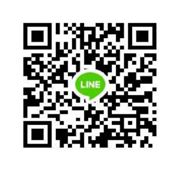 時間主題演講者、參與人(以下為預定邀請名單)9:30報到司儀 林政賢、張宇彤、周明德10:00《開幕式》主辦單位、貴賓致詞、MOU合作備忘錄簽署（臺南市政府、成大、南科管理局、強友會、億載會、自動化協會、工具機公會、TPS、TOA、PIDA）合影臺南市政府 黃偉哲 市長科技部(邀請中)國立成功大學 蘇慧貞 校長南部科學園區管理局中華強友會 吳俊泰 理事長億載會 鍾杰霖 會長台灣智慧自動化與機器人協會台灣工具機暨零組件公會中華民國光電學會孫慶成 理事長台灣光學公會 劉嘉彬 理事長10:40《Keynote演講1：化合物半導體》產業發展趨勢及穩懋的策略穩懋半導體股份有限公司陳進財 董事長11:00咖啡、茶敘與交流時間11:20《Keynote演講2：Invest臺南》綠能環保之下 臺南市新經濟契機臺南市政府 趙卿惠 副市長11:40《EV電動車》台灣智慧電車利基市場的品牌之路宏佳騰動力科技股份有限公司林東閔 執行長12:00《EV 電動車》車輛電動化之產業轉型與商機車輛研究測試中心王正健 總經理12:20午餐便當時間1:20《PV技術發展》鈣鈦礦材料在綠能之應用發展潛力工研院 綠能與環境研究所童永樑 博士1:40《Metaverse元宇宙》元宇宙之台灣商機智崴資訊股份有限公司2:00《Green Energy》電池發展趨勢中鋼碳素化學股份有限公司董健光 處長2:20《在地綠能科技發展》綠能科技設備國產化之機會金屬中心林秋豐 執行長2:40《Invest南科》南科產業發展現況及前瞻佈局南科管理局上官天祥 組長3:00下午茶、咖啡交流時間3:20《Environment》淨零排放與廠商因應策略淨零排放協會 / 成功大學 環工系黃良銘 教授3:40(11)《Keynote演講3：投資與企業機會》從智慧製造談企業轉型升級友嘉集團朱志洋 總裁4:00~4:30賦歸《意見分享與座談會》建立南臺灣產業特色高科技與綠能科技展望如何建立跨領域交流與合作如何吸引投資、建構生態系，以及尋找出海口如培養人才進入STEM- Science, Technology, Engineering, Mathematics領域？與談者：（確認中）總統府 前國策顧問紀國鐘 博士友嘉集團 朱志洋 總裁臺南市政府 經濟發展局 光電協進會 劉容生 首席顧問強友會 李宗熹 代表 /三地集團 副董事長亞洲光學 林泰朗總經理成功大學 產學創新總中心張志涵 營運長主持人：光電協進會羅懷家 執行長